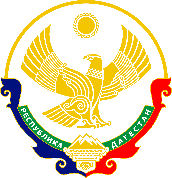 МИНИСТЕРСТВО ОБРАЗОВАНИЯ И НАУКИ РЕСПУБЛИКИ ДАГЕСТАНМУНИЦИПАЛЬНОЕ КАЗЕННОЕ ОБЩЕОБРАЗОВАТЕЛЬНОЕ УЧРЕЖДЕНИЕ«ЯЛАКСКАЯ ОСНОВНАЯ ОБЩЕОБРАЗОВАТЕЛЬНАЯ ШКОЛА368741 с.Ялак ул. Гаджи Ибрагима Эфенди , 34, 89894689306, e-mail: jalakschooll@ro.ruПРИКАЗ №81.аот 30.08.2022г.год»«О внедрении программы воспитания и календарного плана на 2022-2023 уч.На основании решения педсовета школы №1 от 27.08.2022г. и приказа №81.а от30.08.2022г. «Об утверждении рабочей программы воспитания» ПРИКАЗЫВАЮ:Считать рабочую программу воспитания частью основной общеобразовательной программы МКОУ «Ялакская ООШ»;Приступить к реализации программы с 01.09.2022г. 3.Контроль, за исполнением приказа оставляю за собойДиректор школы                                                                                Магамедов Д.А.